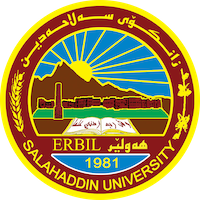 Academic Curriculum Vitae Personal Information:Full Name: Noora Wuria EzzulddinAcademic Title: LecturerEmail: noora.ezzulddin@su.edu.krdMobile:07504914121Education:- Bachelor's degree in Arabic Language and LiteratureFaculty of Languages ​​/ Salahaddin University 2008-2009- MA in Modern Arabic LiteratureCollege of Languages ​​/ Salahaddin University 2014- Doctor of Philosophy in Modern Arabic Literature, specializing in Narrative NarrationCollege of Languages ​​/ Salahaddin University 2022Employment:Lecturer in the Department of Arabic LanguageFaculty of Languages ​​/ Salahaddin University 2009-2011.-Lecturer in the Department of Arabic Language / College of Education Shaqlawa / Salahaddin University from 2014 to now.Qualifications Teaching qualificationsMA in Modern Arabic LiteraturePhD in NarrativesIT qualificationsWord - Excel -PDF -PowerPointLanguage qualifications such as TOEFL, IELTS or any equivalentIELTS 4.5Any professional qualificationYou could put any professional courses you have attendedTeaching experience:State all teaching courses you delivered, stating undergraduate or post graduateCourses, trainings, lab supervision, etc.,Research and publications1_ The fantasy in the novel (Mephisto's Rest) by Burhan Shawi2- The manifestations of the central character in the novel (Riyam and Enough) by Hadiya Hussein3_ The construction of time in the world of the labyrinths of Burhan Shawi, the novelist4- The problematic personality and its levels of awareness in the labyrinths of Burhan ShawiThe book (The Infinite and the Limited - Approaching Place in the Novels of Fadel Al-Azzawi)Conferences and courses attendedGive details of any conferences you have attended, and those at which you have presented delivered poster presentations.Funding and academic awards List any bursaries, scholarships, travel grants or other sources of funding that you were awarded for research projects or to attend meetings or conferences.Professional memberships List any membership you hold of any professional body or learned society relevant to your research or other life activities.Professional Social Network Accounts:https://www.linkedin.com/signup/cold-join?session_redirect=https%3A%2F%2Fwww%2Elinkedin%2Ecom%2Ffeed%2F&trk=login_reg_redirecthttps://scholar.google.com/citations?hl=ar&user=4tNPPd4AAAAJFacebookTwitterReSearchGateIt is also recommended to create an academic cover letter for your CV, for further information about the cover letter, please visit below link:https://career-advice.jobs.ac.uk/cv-and-cover-letter-advice/academic-cover-letter/